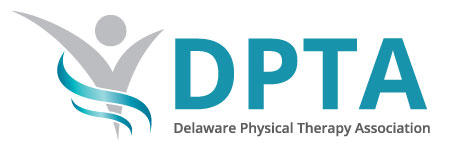 2016 Emerging Leader Award Application - Student2016 Emerging Leader Award Application - Student2016 Emerging Leader Award Application - Student2016 Emerging Leader Award Application - StudentName:  Name:  Name:  Name:  APTA Membership Number: APTA Membership Number: APTA Membership Number: APTA Membership Number: (Expected) Year of Graduation: (Expected) Year of Graduation: (Expected) Year of Graduation: (Expected) Year of Graduation: School:  School:  School:  School:  Degree: Degree: Degree: Degree: Mailing Address: Phone: Phone: Phone: Email Address:Email Address:Email Address:Email Address:Which conference are you planning to attend?  (check one)Which conference are you planning to attend?  (check one)Which conference are you planning to attend?  (check one)Which conference are you planning to attend?  (check one)State Policy & Payment Forum Sept 17-18, 2016, Pittsburgh, PAState Policy & Payment Forum Sept 17-18, 2016, Pittsburgh, PANational Student Conclave October 27-29, 2016 - Miami, FloridaNational Student Conclave October 27-29, 2016 - Miami, FloridaDE, DC, MD State Chapters Regional Fall Conference - Nov 5-6, 2016, College Park, MDDE, DC, MD State Chapters Regional Fall Conference - Nov 5-6, 2016, College Park, MDHave you ever been on academic probation? (Circle One)YESYESNOIf YES, please list why: Please submit (by August 15th) this application and all accompanying documents to:Delaware Physical Therapy Association
1055 North Fairfax Street,
Ste 205, Alexandria, VA 22314If YES, please list why: Please submit (by August 15th) this application and all accompanying documents to:Delaware Physical Therapy Association
1055 North Fairfax Street,
Ste 205, Alexandria, VA 22314If YES, please list why: Please submit (by August 15th) this application and all accompanying documents to:Delaware Physical Therapy Association
1055 North Fairfax Street,
Ste 205, Alexandria, VA 22314If YES, please list why: Please submit (by August 15th) this application and all accompanying documents to:Delaware Physical Therapy Association
1055 North Fairfax Street,
Ste 205, Alexandria, VA 22314